REKRUTACJA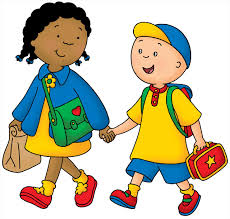 DO PRZEDSZKOLI/ODDZIAŁÓW PRZEDSZKOLNYCH                                  W SZKOŁACH/PUNKTÓW PREDSZOLNYCH/SZKÓŁ PODSTAWOWYCH  NA ROK SZKOLNY 2020/2021Szanowni Państwo, rodzice, opiekunowie prawni!Terminy przeprowadzania postępowania rekrutacyjnego i postępowania uzupełniającego,  w tym terminy składania dokumentów, do publicznych przedszkoli, oddziałów przedszkolnych w publicznych szkołach podstawowych, publicznych innych form wychowania przedszkolnego ustala się w okresie:Postępowanie rekrutacyjne w dniach 02.03.-20.03.2020r.Postępowanie uzupełniające w dniach 01.06.-05.06.2020r. (jeśli dana jednostka nadal będzie dysponować wolnymi miejscami).Złożenie deklaracji kontynuacji dla dzieci uczęszczających już do placówki odbywa się w dniach 17.02.-28.02.2020r. (w godzinach pracy placówki)Terminy przeprowadzania postępowania rekrutacyjnego i postępowania uzupełniającego, w tym terminy składania dokumentów, do klas I publicznych szkół podstawowych ustala się w okresie:Postępowanie rekrutacyjne w dniach 02.03.-13.03.2020r.Postępowanie uzupełniające w dniach 01.04.-17.04.2020r. (jeśli dana jednostka nadal będzie dysponować wolnymi miejscami).Szczegółowy harmonogram rekrutacji można  znaleźć na stronie internetowej Urzędu Miasta Zakopane www.zakopane.pl w przyjętym Zarządzeniu  Nr 10/2020 Burmistrza Miasta Zakopane z dnia 15 stycznia 2020 roku.Przypominamy, iż w postępowaniu rekrutacyjnym i postępowaniu uzupełniającym na rok szkolny 2020/2021 będą brane pod uwagę kryteria oraz punktacja wskazana poniżej:I Zasady rekrutacjiDo publicznych przedszkoli, oddziałów przedszkolnych w szkołach podstawowych  i publicznych innych form wychowania przedszkolnego: Pozostawanie rodziców/opiekunów prawnych w zatrudnieniu lub prowadzenie przez nich działalności gospodarczej lub pobieranie nauki w systemie dziennym (maksymalna liczba punktów – 2)Matka dziecka /opiekun prawny– 1 pkt.Ojciec dziecka /opiekun prawny - 1 pkt.Uczęszczanie rodzeństwa kandydata do placówki do której kandydat stara się o przyjęcie – 1 pkt.Wraz z wnioskiem należy przedłożyć dokumenty potwierdzające spełnianie kryterium:- zaświadczenie rodziców/opiekunów prawnych o pobieraniu nauki w systemie dziennym,               o zatrudnieniu lub prowadzeniu działalności gospodarczej,- oświadczenie o kontynuowaniu wychowania przedszkolnego w tym przedszkolu złożone przez rodziców/opiekunów prawnych kandydata o następującej treści.Oświadczenie rodzica/ów o uczęszczaniu rodzeństwa kandydata do przedszkolaOświadczam, że rodzeństwo mojego dziecka (imię i nazwisko dziecka)………………………………………. (data urodzenia)…………………w…………………………………… uczęszcza do przedszkola……………. ………………………………………………………….. (adres , nazwa placówki).Jestem świadoma/y odpowiedzialności karnej za złożenie fałszywego oświadczenia.Zakopane, dnia…………………………				………..…………………………………							   (czytelny podpis rodzica/ów)II Zasady rekrutacjiDo klas I publicznych szkół podstawowych dla uczniów zamieszkałych poza obwodem, jeżeli dana szkoła nadal będzie dysponować wolnymi miejscami: 1) w szkole obowiązek szkolny spełnia rodzeństwo dziecka - 5 pkt.2) miejsce pracy rodziców znajduje się w obwodzie szkoły - 3 pkt.3) dziecko uczęszczało do oddziału przedszkolnego w danej szkole - 3 pkt.4) w obwodzie szkoły zamieszkują krewni dziecka (babcia, dziadek) wspierający rodziców (opiekunów prawnych) w zapewnieniu mu należytej opieki - 2 pkt.W celu wykazania spełniania kryterium, o którym mowa w II zasadach rekrutacji pkt. 2 lub pkt.4 rodzice ucznia zobowiązani są dostarczyć zaświadczenie potwierdzające zatrudnienie                          w obwodzie danej szkoły oraz oświadczenie o miejscu zamieszkania krewnych dziecka.UWAGA: kandydaci do klas pierwszych szkół podstawowych posiadający orzeczenie                              o potrzebie kształcenia specjalnego, są przyjmowani do Szkoły Podstawowej z Oddziałami Integracyjnym Nr 1 im. Heleny Marusarzówny w Zakopanem.Wzory wniosków można pobrać bezpośrednio w naszych placówkach oświatowych lub znaleźć na stronie internetowej Urzędu Miasta Zakopane www.zakopane.pl w przyjętym Zarządzeniu                    Nr 37/2019 Burmistrza Miasta Zakopane z dnia 18 lutego 2019 roku.Lista adresowa placówek:Przedszkole nr 3 im. Karola Szymanowskiego,  ul. Kasprusie 35 a – dyrektor Alina Rachwał  - (przedszkole.nr3.zak@wp.pl), TEL.: 182015221Przedszkole nr 7  im. Kazimierza Przerwy-Tetmajera, ul. Nowotarska  32a – dyrektor Teresa Wilkus – (p7zak@wp.pl), TEL. 182068495Przedszkole nr 9 im. Kornela Makuszyńskiego, ul. Sabały 10 – dyrektor Maria Pająk  – (p9zak@wp.pl), TEL.: 182013225Szkoła Podstawowa z Oddziałami Integracyjnymi nr 1 im. Heleny Marusarzówny, ul. Orkana 6 – dyrektor Bożena Bobak – (sekretariat@sp1zakopane.szkolnastrona.pl) , TEL.: 182014426Szkoła Podstawowa nr 2 im. Bronisława Czecha / oddział przedszkolny, ul. Skibówki 2d – dyrektor Monika Karpiel -  (sekretariat@sp2zakopane.pl), TEL.: 182014602, 182020822Szkoła Podstawowa nr 3 im. Gen. Mariusza Zaruskiego, ul. Karłowicza 6 – dyrektor Aleksandra Łakomik – (sekretariat.sp3zakopane@gmail.com), TEL.: 182015633Szkoła Podstawowa nr 4 im. Marszałka Józefa Piłsudskiego / oddział przedszkolny,                           ul. Janosówka 15a i 15b – dyrektor Władysław Filar – (sekretariat.sp4zakopane@o2.pl),            TEL.: 182011826Szkoła Podstawowa nr 5 im. Janusza Korczaka, ul . Chramcówki 27 – dyrektor Mirosław Spera  – (sekretariat@sp5zakopane.szkolnastrona.pl), TEL.: 182068637Szkoła Podstawowa nr 7 im. Kornela Makuszyńskiego / punkt przedszkolny, ul. Cyrhla 57– dyrektor Ewa Franusik-Schastok  – (sp7zakopane@interia.pl), TEL.: 182061026Szkoła Podstawowa nr 9 im. Jana Kasprowicza / punkt przedszkolny, ul. Harenda 21– dyrektor Piotr Kyc – (sp9zakopane@poczta.onet.pl), TEL.: 182068277Dodatkowo informujemy, iż decyzją podjętą Zarządzeniem Nr 14/2020 Burmistrza Miasta Zakopane           z  dnia 22 stycznia 2020 roku dyżur wakacyjny w roku szkolnym 2019/2020 będą pełnić:w terminie 01.07.2020r. – 21.08.2020r. opiekę nad dziećmi w wieku przedszkolnym będzie organizowało Przedszkole nr 3 ul. Kasprusie 35a, Przedszkole nr 7 ul. Nowotarska 32a, Przedszkole nr 9 ul. Sabały 10.w terminie 01.07.2020r. – 31.07.2020r. opiekę nad dziećmi w wieku przedszkolnym będzie organizował punkt przedszkolny przy Szkole Podstawowej nr 7 ul. Cyrhla 57 oraz punkt przedszkolny przy Szkole Podstawowej nr 9 ul. Harenda 21. Od dnia 27.08.2020r.-31.08.2020r. przedszkola oraz punkty przedszkolne prowadzone przez Gminę Miasto Zakopane będą nieczynne.Wszystkich chętnych zapraszamy do odwiedzenia naszych placówek i zapoznania się                   z przygotowaną ofertą oraz szczegółowymi  zasadami rekrutacji.